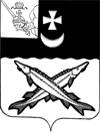 КОНТРОЛЬНО-СЧЕТНАЯ КОМИССИЯ БЕЛОЗЕРСКОГО МУНИЦИПАЛЬНОГО ОКРУГАВОЛОГОДСКОЙ ОБЛАСТИ161200, Вологодская область, г. Белозерск, ул. Фрунзе, д.35,оф.32тел. (81756)  2-32-54,  факс (81756) 2-32-54,   e-mail: krk@belozer.ruЗАКЛЮЧЕНИЕфинансово-экономической экспертизы на проект постановления администрации Белозерского муниципального округа«О внесении изменений в постановление администрации района от 28.12.2022 № 501»24 октября  2023 годаЭкспертиза проекта проведена на основании  пункта 9.1 статьи 9 Положения о контрольно-счетной комиссии Белозерского муниципального округа Вологодской области, утвержденного решением Представительного Собрания Белозерского муниципального округа от 12.10.2022 № 19, пункта 1.6 плана работы контрольно-счетной комиссии Белозерского муниципального округа на 2023 год.Цель финансово-экономической экспертизы: определение соответствия положений, изложенных в проекте  муниципальной программы (далее - Программа), действующим нормативным правовым актам Российской Федерации, субъекта Российской Федерации и муниципального образования; оценка экономической обоснованности и достоверности объема ресурсного обеспечения муниципальной программы основных направлений кадровой политики в Белозерском муниципальном округе на 2023-2027 годы», возможности достижения поставленных целей при запланированном объеме средств. Предмет финансово-экономической экспертизы: проект постановления администрации Белозерского муниципального округа о внесении изменений в муниципальную программу основных направлений кадровой политики в Белозерском муниципальном округе на 2023-2027 годы»Сроки проведения: с 24.10.2023  по 24.10.2023Правовое обоснование финансово-экономической экспертизы:При подготовке заключения финансово-экономической экспертизы проекта  постановления о внесении изменений в Программу использованы  Порядок разработки, реализации и оценки эффективности муниципальных программ Белозерского муниципального округа Вологодской области (далее – Порядок), утвержденный постановлением администрации Белозерского муниципального округа от 25.04.2023 № 519.Для проведения мероприятия   представлены следующие материалы:проект постановления администрации округа о внесении изменений в  муниципальную программу основных направлений кадровой политики в  Белозерском муниципальном округе  на 2023-2027 годы»;копия листа согласования проекта с результатами согласования. В результате экспертизы  установлено:Проект постановления предусматривает внесение изменений муниципальную программу основных направлений кадровой политики в Белозерском муниципальном округе на 2023-2027 годы», утвержденную  постановлением администрации  Белозерского муниципального района  от 28.12.2022 № 501.1.Проектом постановления внесение изменений в общий объем финансирования Программы не планируется. 2.Проектом постановления предлагается внести изменения в Приложение 5 «Ресурсное обеспечение и перечень мероприятий муниципальной программы за счет средств бюджета округа (тыс. рублей) и Приложение 6 «План реализации муниципальной программы «Основные направления кадровой политики в Белозерском муниципальном округе на 2023-2027 годы»  к Программе с учетом перераспределения объема финансирования между следующими мероприятиями Программы:-Мероприятие 1.8 «Целевое обучение (выплата стипендии) минус 40,0 тыс. рублей (сокращение числа студентов, обучающихся по целевому направлению);-Мероприятие 3.1. Меры социальной поддержки в виде выплаты денежной компенсации на оплату части расходов по найму (поднайму) жилого помещения, предусмотренного договорами найма (поднайма) и расходы на оплату коммунальных услуг лицам, приглашенным из другой местности на работу минус 53,85 тыс. рублей (снижение количества лиц, получающих меры социальной поддержки);-Мероприятие 2.2 Проведение мероприятий по подготовке и повышению квалификации кадров ОМСУ, муниципальных учреждений плюс 93,85 тыс. рублей (обучение сотрудников вновь назначенных на должности).Внесение изменений произведено на основании  приказов финансового управления администрации округа от 04.10.2023 № 98 и от 20.10.2023 № 103.3.Проектом постановления предлагается на основании вносимых изменений в объем финансирования мероприятий Программы, указанных в пункте 2 настоящего заключения, внести изменения в приложение 3 «Сведения о показателях  (индикаторах) муниципальной программы (подпрограммы муниципальной программы).Выводы по результатам экспертизы:1.Проект постановления администрации округа о внесении изменений  в постановление администрации района от 28.12.2022 № 501 не противоречит бюджетному законодательству и рекомендован к принятию.Председатель контрольно-счетной комиссии округа                                                                           Н.С.Фредериксен          